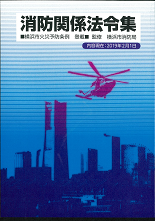 ■注意事項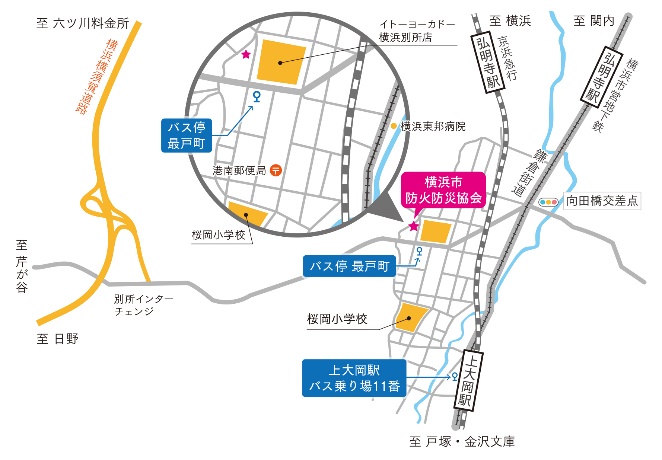 ■販売元　公益社団法人　横浜市防火防災協会所 在 地　〒232-0064横浜市南区別所1-15-1 BML横浜ビル２階営業時間　8:30~17:15　定 休 日　土・日、祝日、年末年始(12月29日~1月3日) 電話番号　045-714-0920最寄り駅　京浜急行・地下鉄「上大岡駅」徒歩約15分　または神奈中バス停11番で7分「最戸町」下車徒歩3分公益社団法人 横浜市防火防災協会　宛 　　　　　　「消防関係法令集」　注文用紙申込日　年　　　　月　　　　日企業名・団体名・個人名（担当者部署）（担当者氏名）連絡先（ＴＥＬ）所在地・住所〒お届け先□同上　□その他　〒購入方法（どちらかにチェックし、予定日を記入してください）□横浜市防火防災協会へ行きます（来所予定日　　　月　　日ごろ）□宅配を希望します（振込み予定日　　　月　　日ごろ）必要な書類（必要なものがありましたら、チェックしてください）□請求書　□納品書　□見積書　　□その他（　　　　　　　　　　　　　　　　）請求書等の宛名（	）連絡事項（何かありましたら、ご記入ください）図 書 名単価 (税込)購入数金　　額　　計備　　考消防関係法令集\2,750円(一般)\2,500円(当協会会員)　　　冊　　　　　　　　　　 円